WYPOSAŻENIE ZAKŁADÓW PIEKARSKICH10.03.2021LEKCJE  9-12  TEMAT: Instalacje techniczne stosowane w zakładach przetwórstwa spożywczego – podział. Charakterystyka instalacji elektrycznej, gazowej, wodociągowej, kanalizacyjnej, wentylacyjnej, klimatyzacyjnej i chłodniczej. 1. Instalacje techniczne stosowane w zakładach przetwórstwa spożywczego – podział.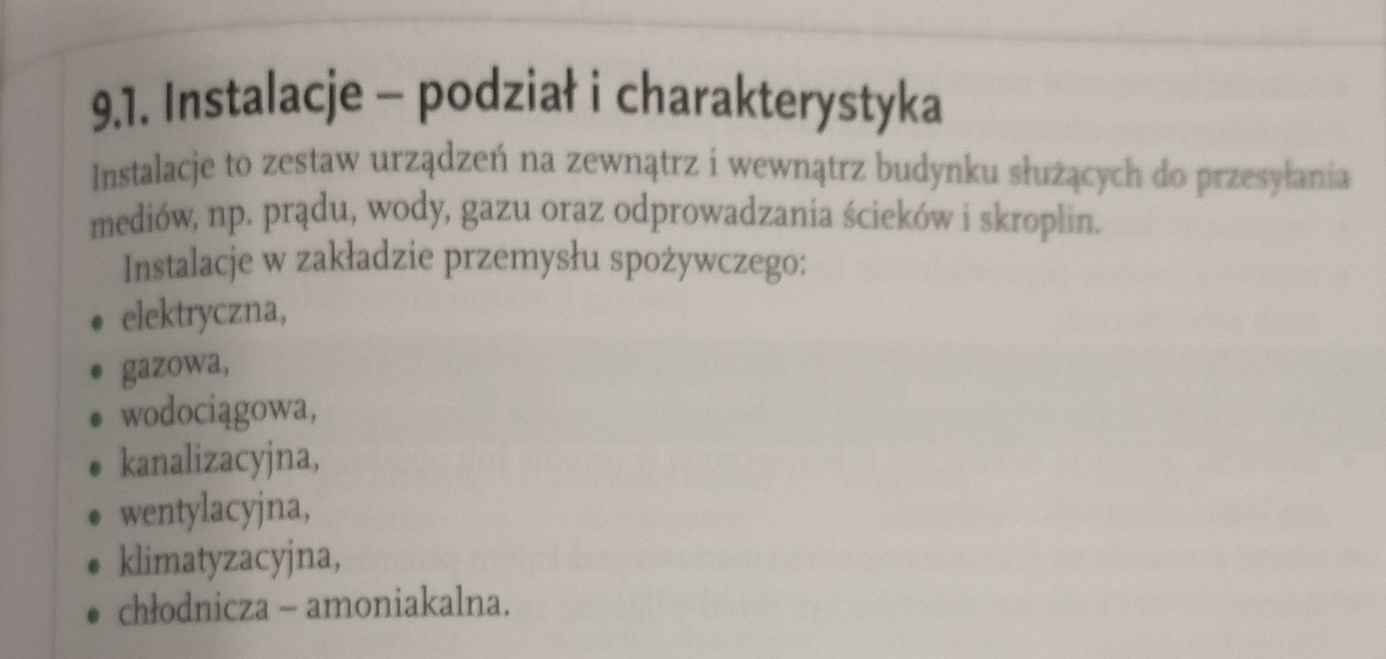 2.  Charakterystyka instalacji elektrycznej. 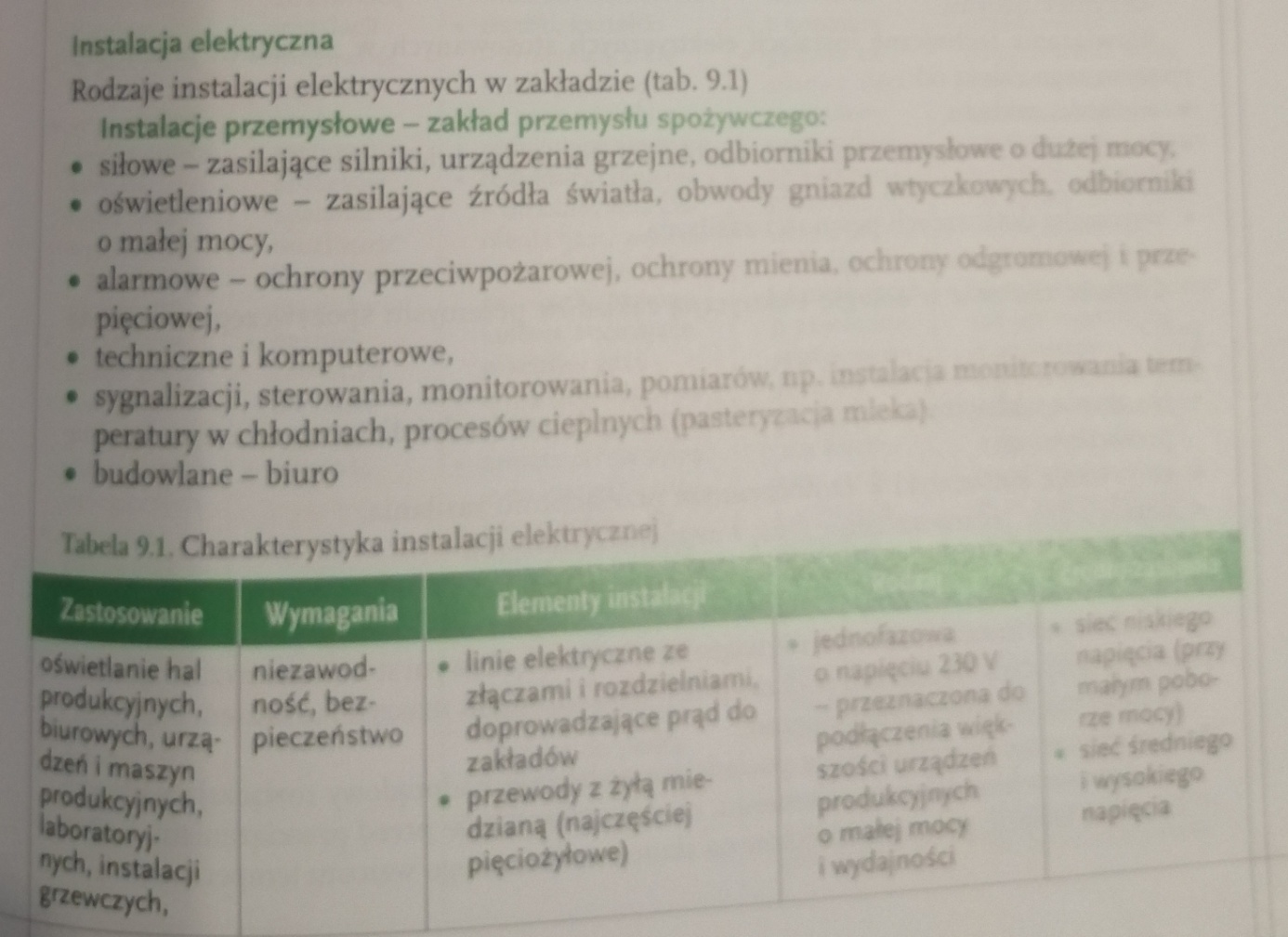 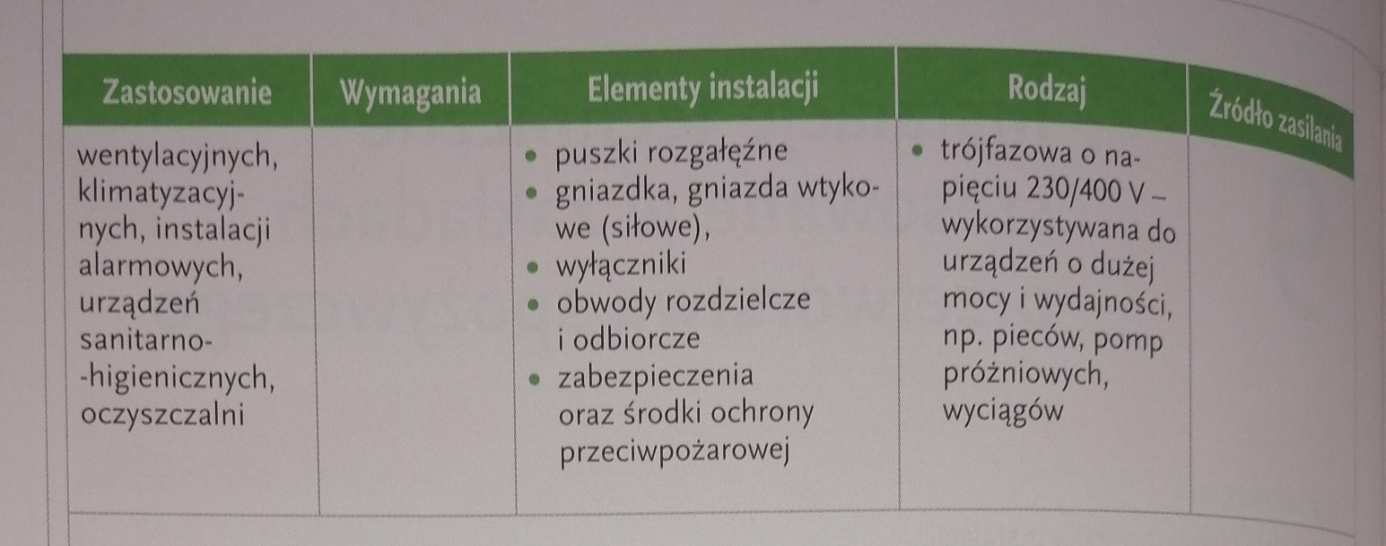 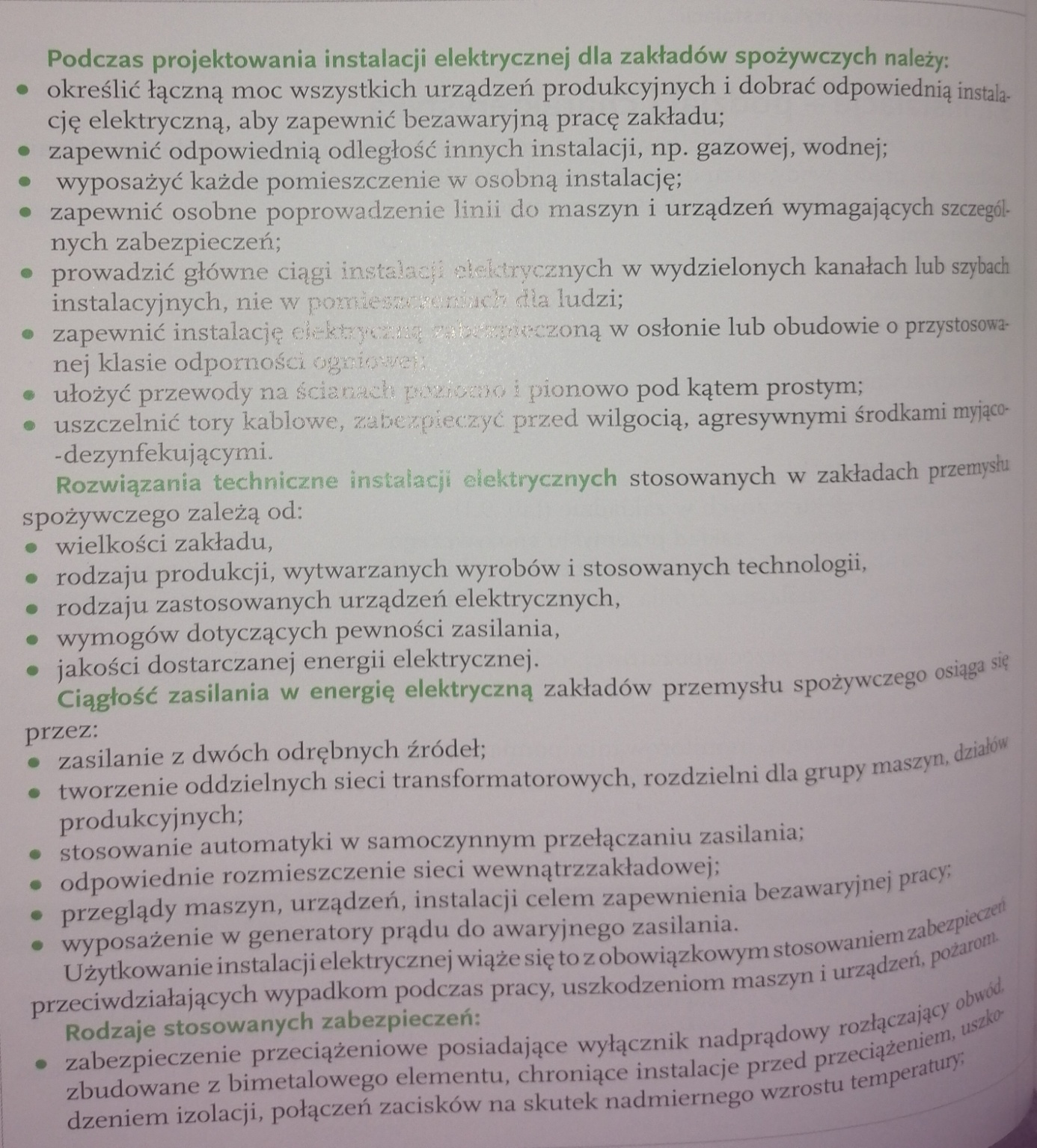 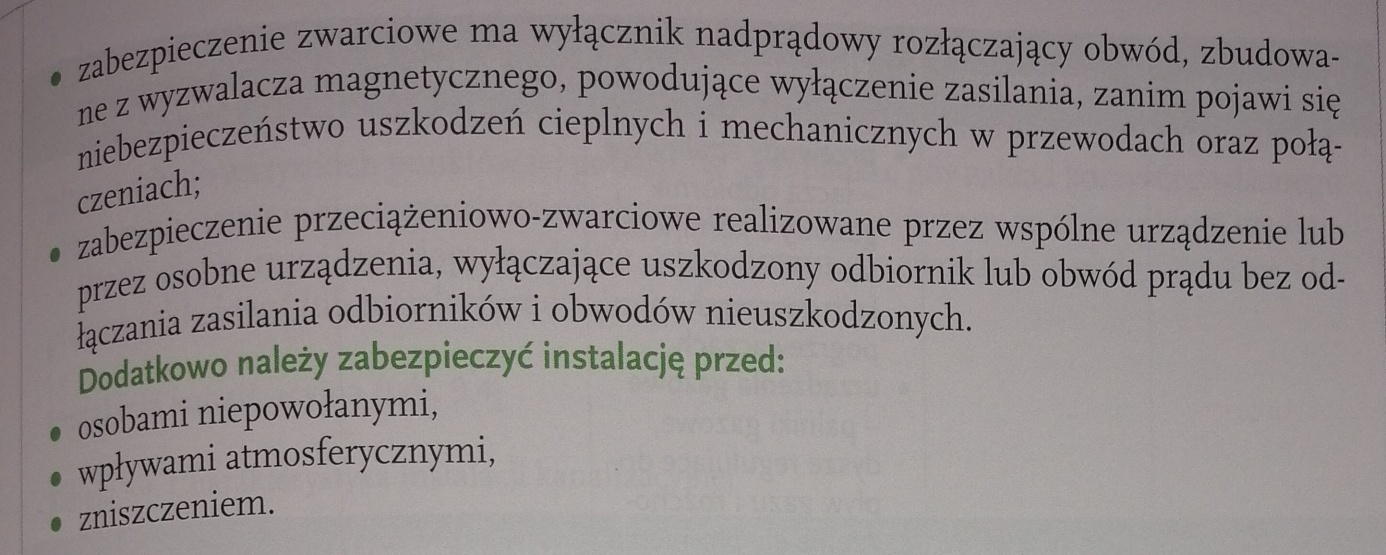 3.  Charakterystyka instalacji gazowej. 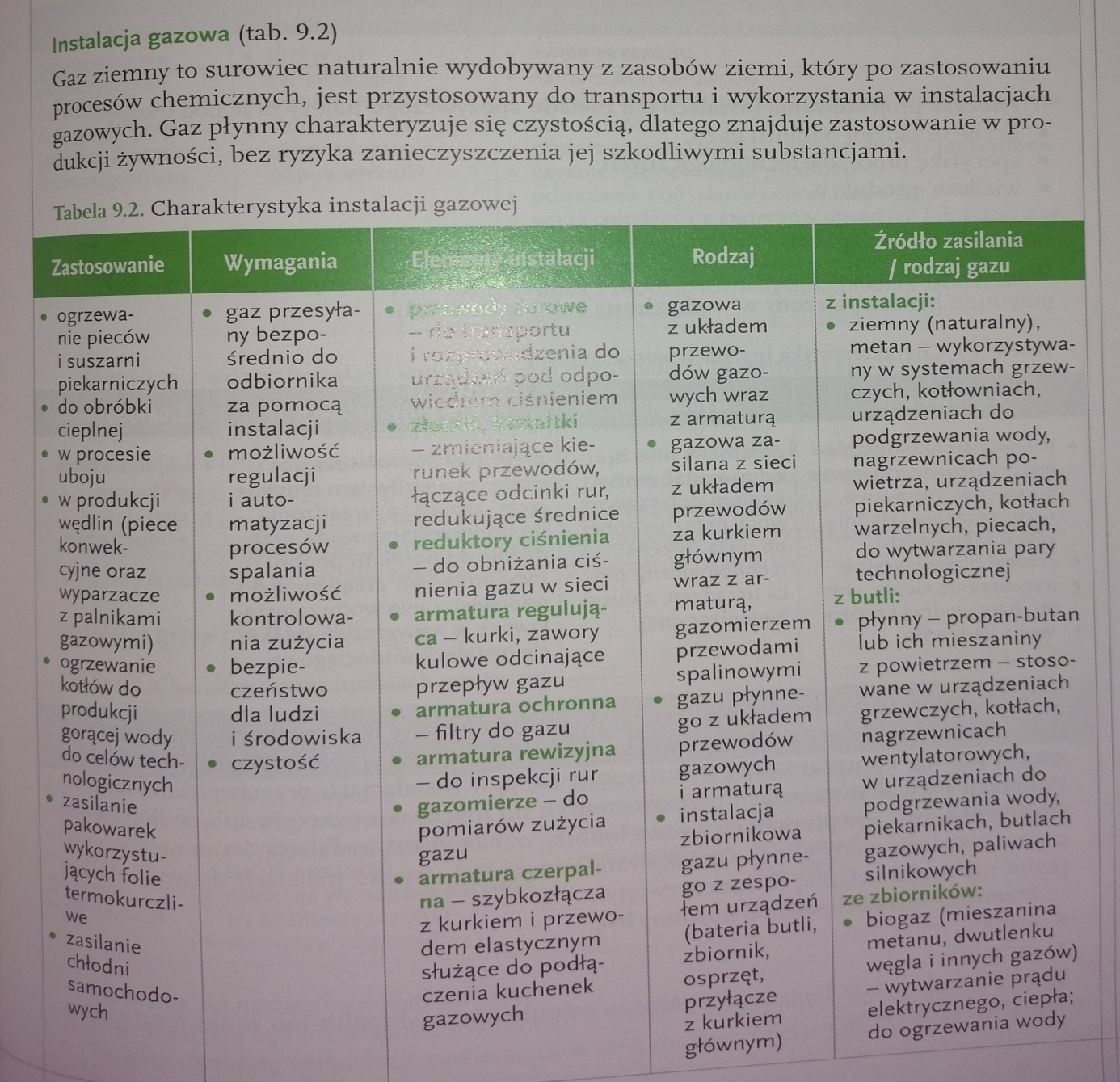 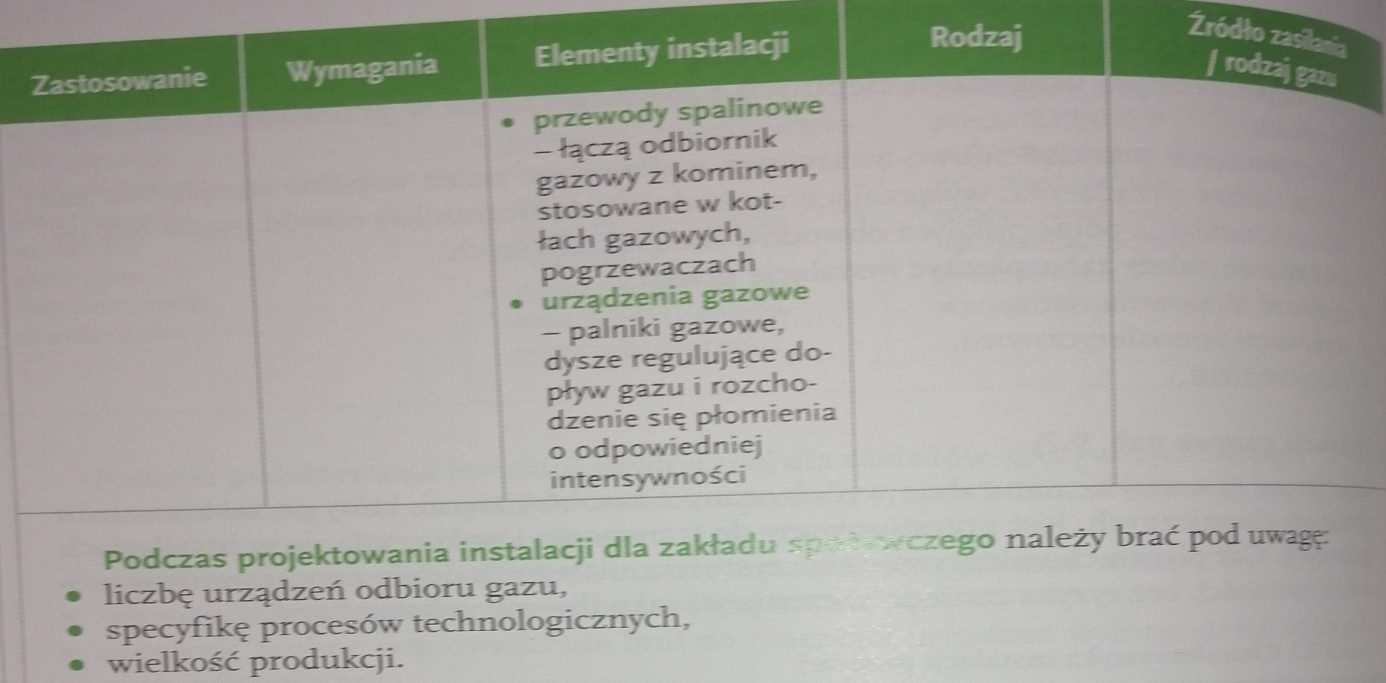 4.   Charakterystyka instalacji wodociągowej. 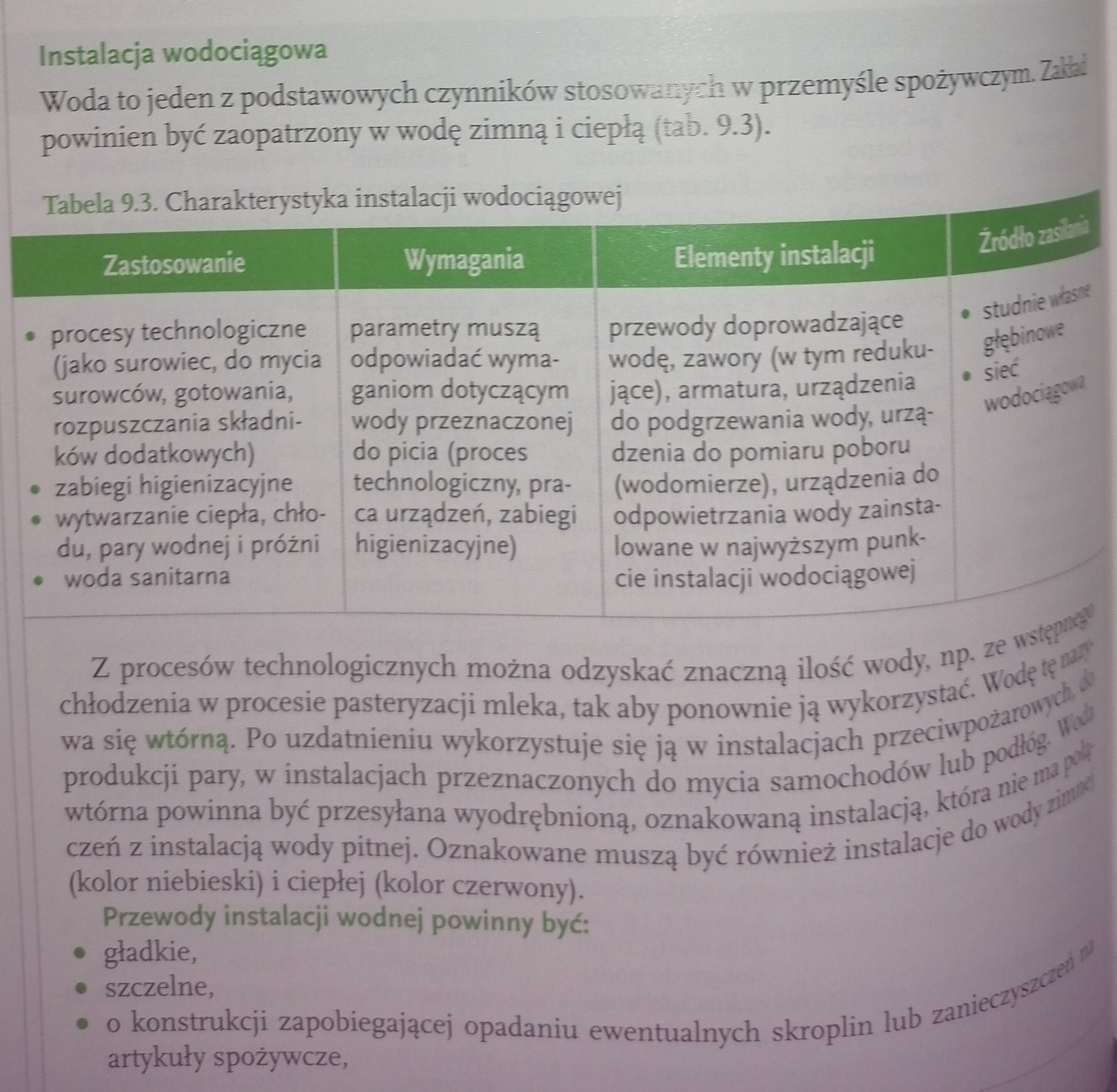 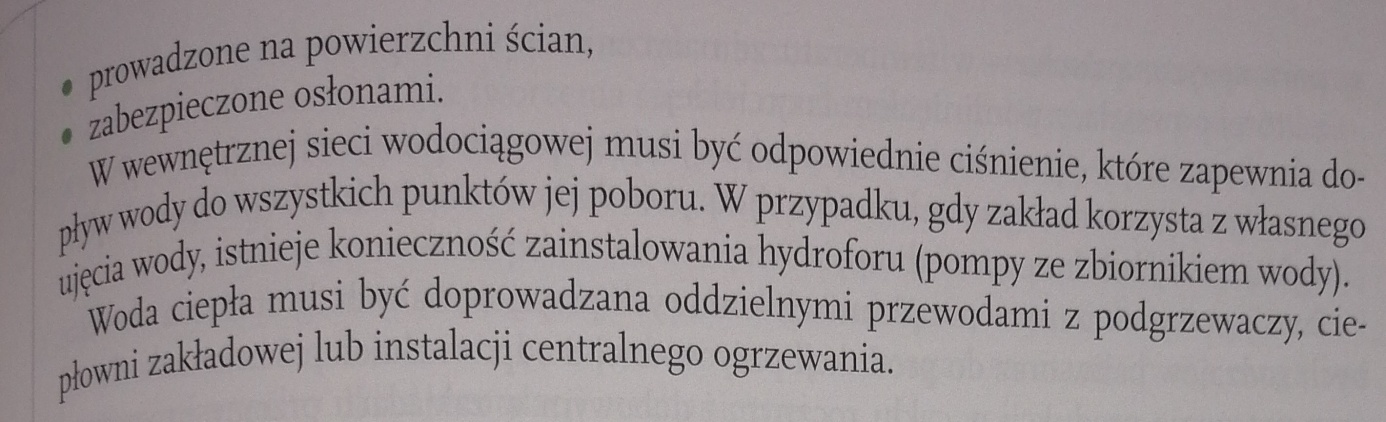  5. Charakterystyka instalacji kanalizacyjnej. 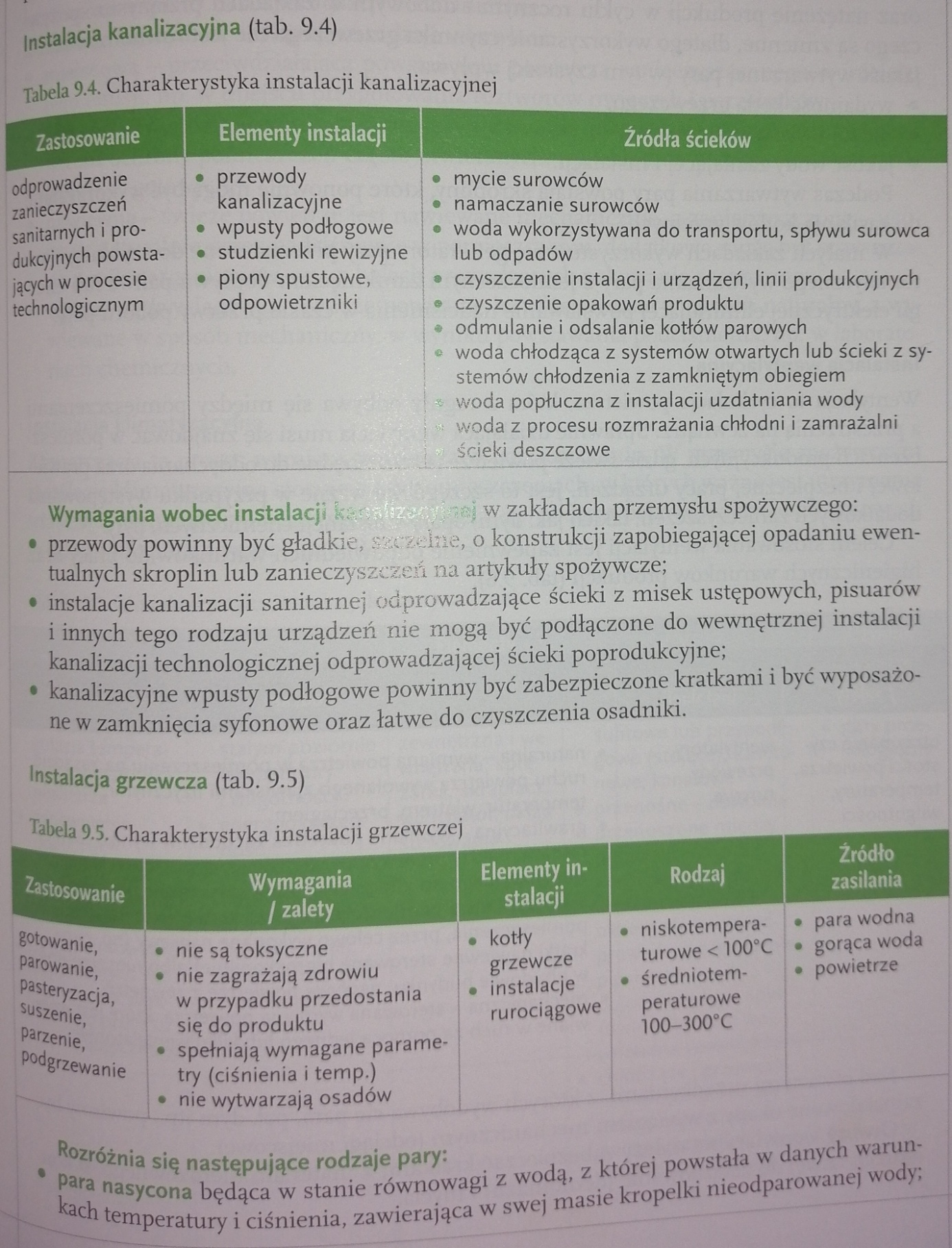 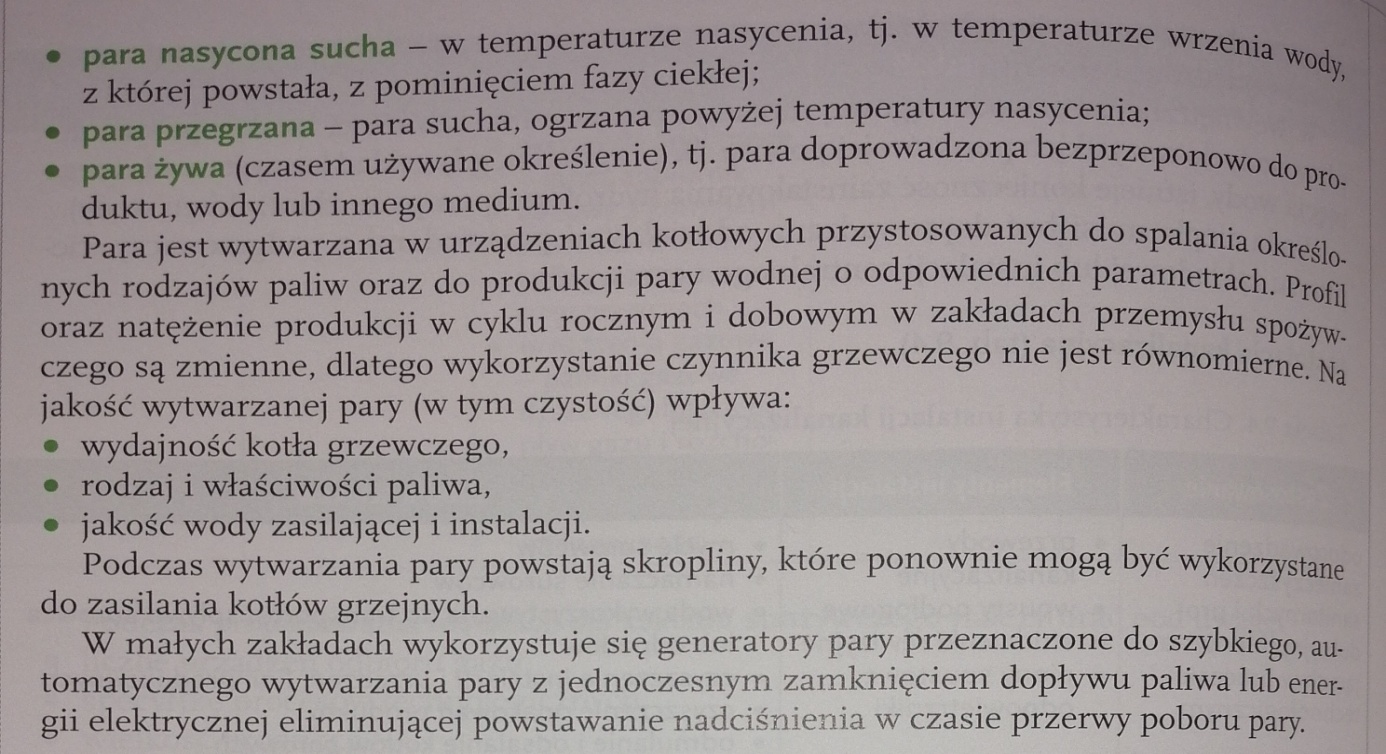 6.  Charakterystyka instalacji wentylacyjnej.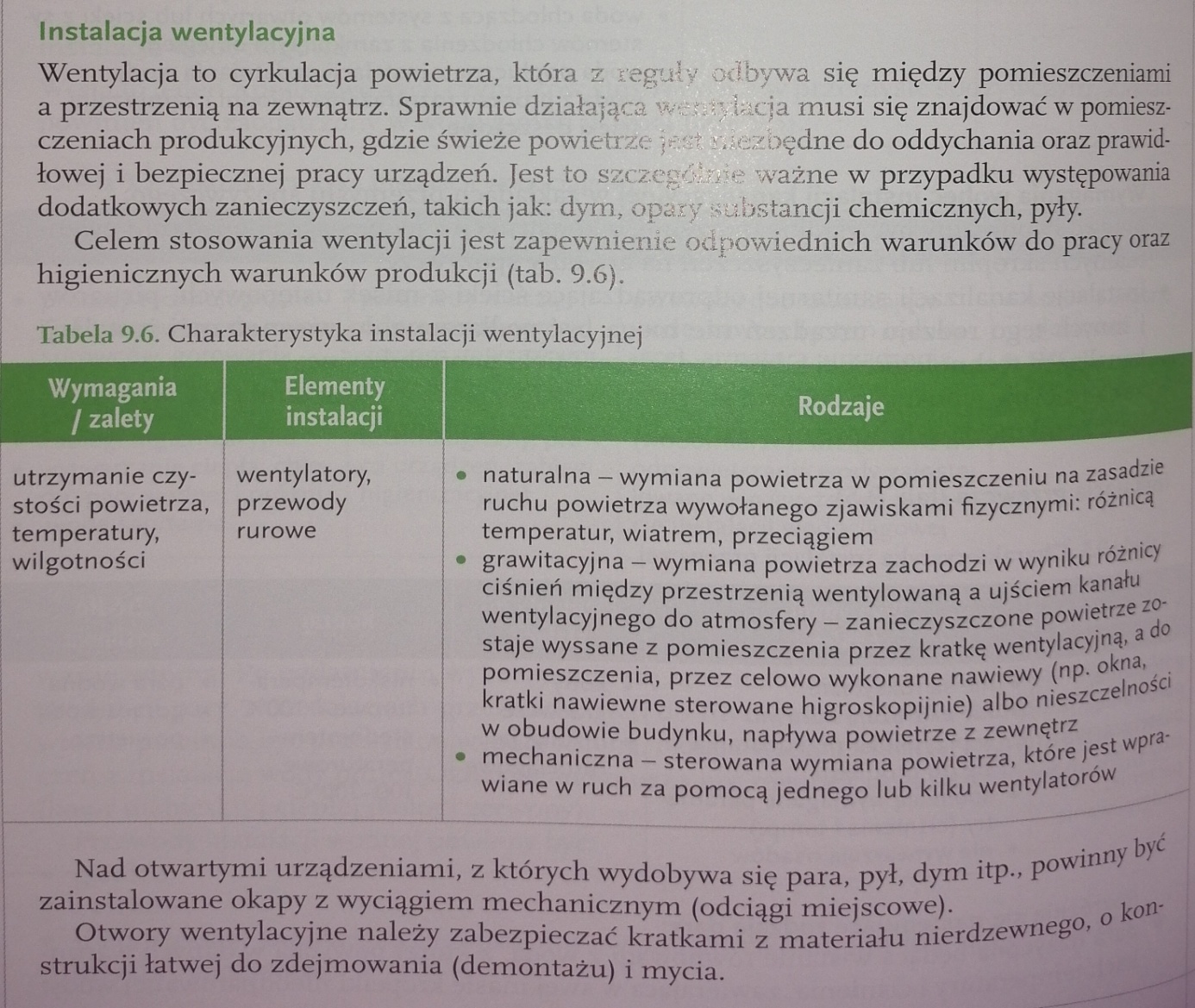 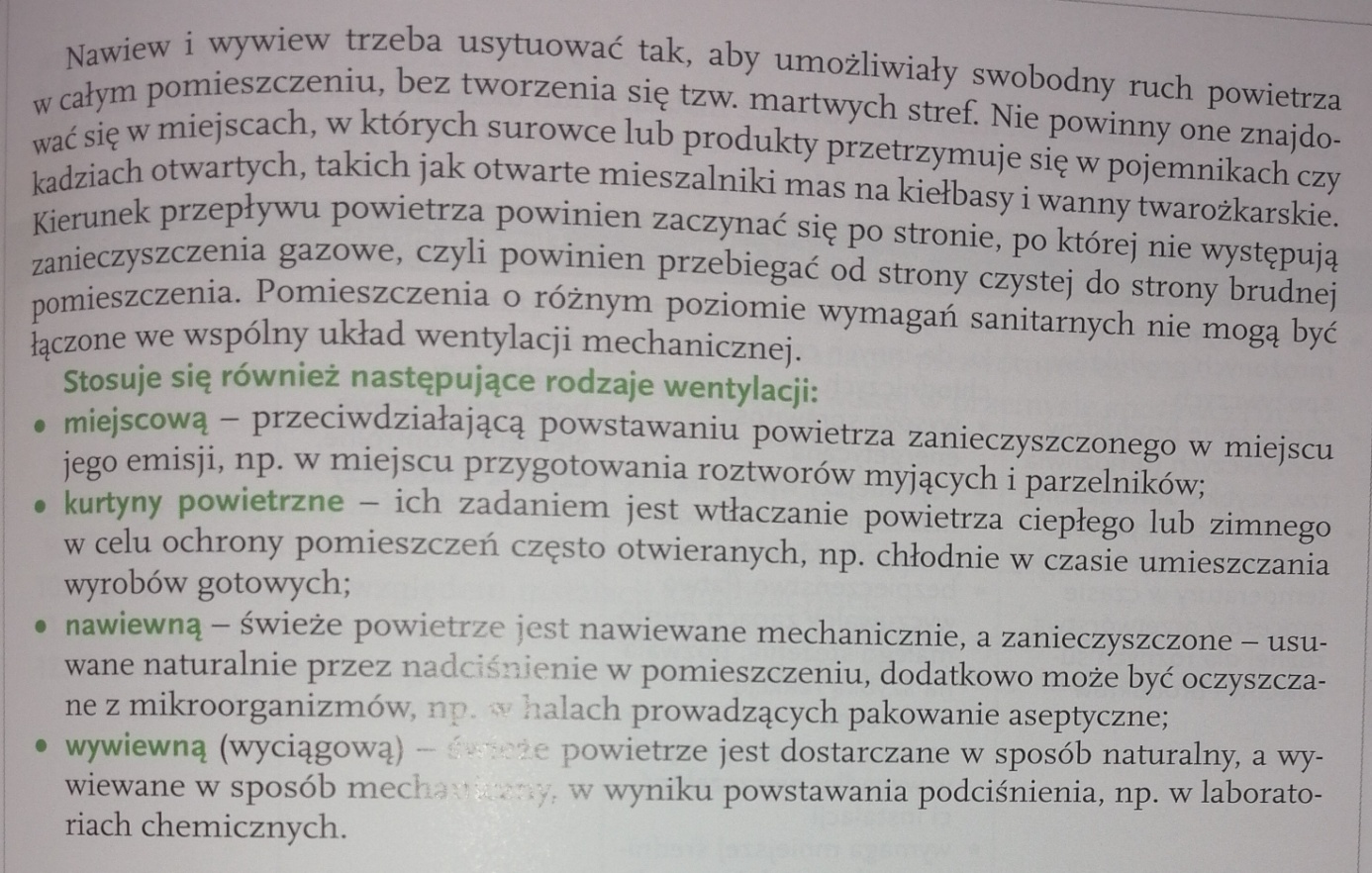 7.  Charakterystyka instalacji klimatyzacyjnej.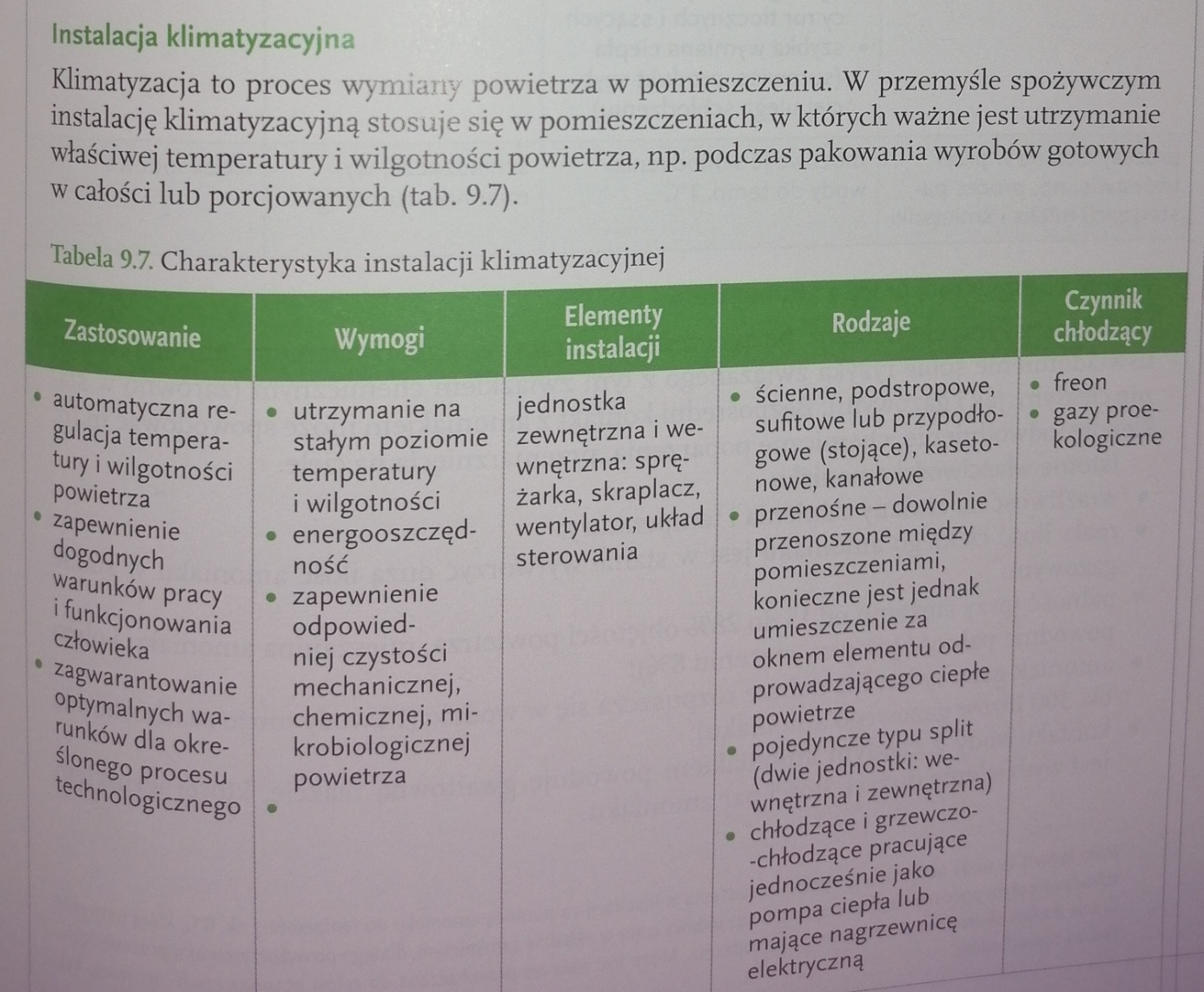 8.    Charakterystyka instalacji chłodniczej.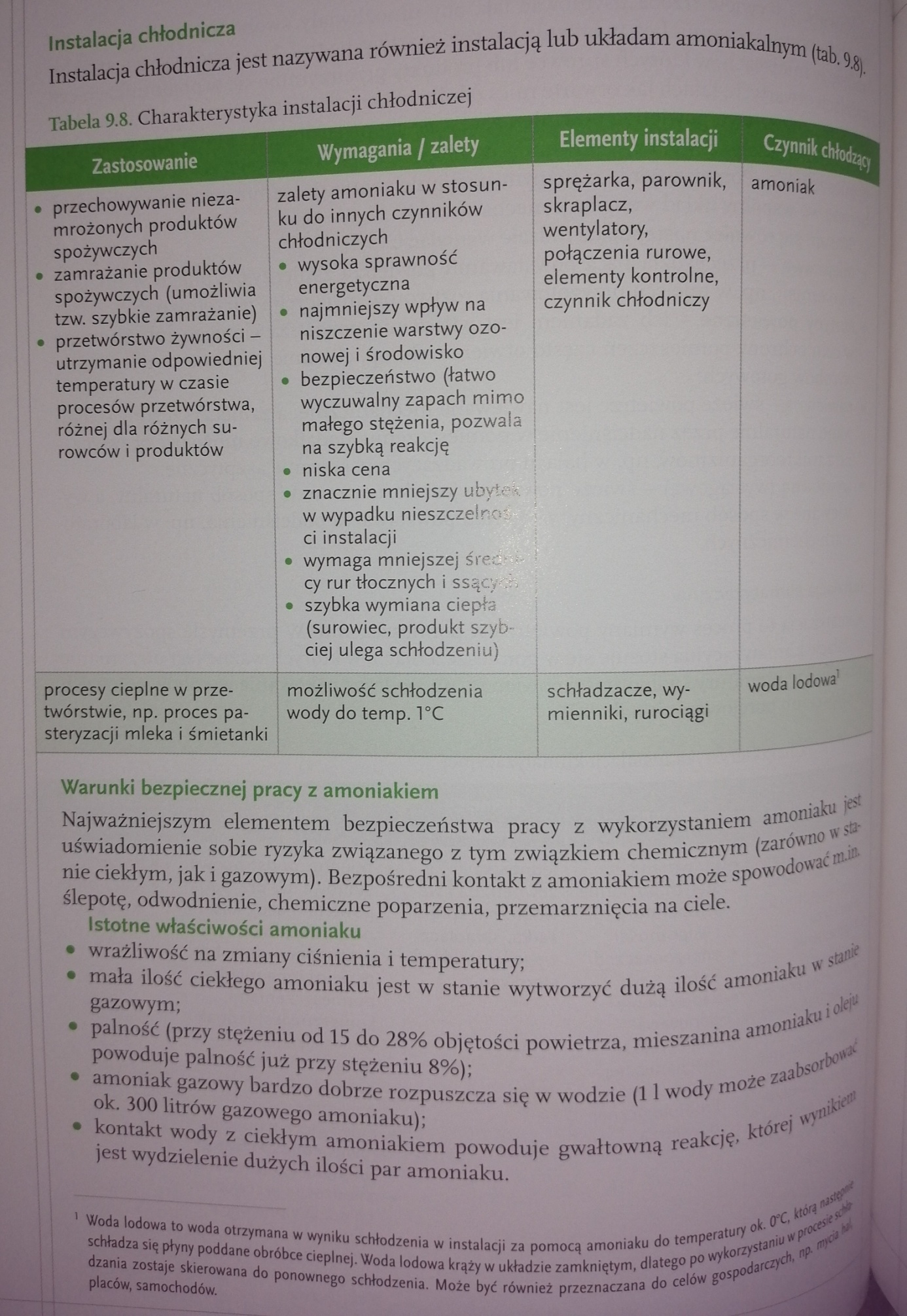 